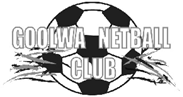 'Working together, towards success'Annual General MeetingMinutes11am on Sunday 20th September 2020 at Goolwa Netball Club ClubroomsPresent: Mark Tenny, Rachael Norde, Olivia Longmire, Stevie Robinson, Jodie Edwards, Karen Robinson, Robyn Pike, Amelia Lewis, Marg Bedford, Rebecca Dibben	Apologies: 	Jo Wilson, Kylie Jarrett, Mel Clarke, Ashlee Wray, Jessica Ratcliff, Rebecca Wilson, Mel RamseyMinutes from Previous AGM: Held 15th September 2019Motion that the minutes of the 2019 AGM be acceptedMoved by:	Olivia Longmire		Seconded by: Jodie Edwards (with amendment to Jodie being present).Carried: All in favourBusiness Arising from Previous Minutes: Reports:President’s ReportThe Goolwa Netball Club made the difficult decision not to participate in the 2020 season.With the excitement of Michelle Den Dekker consulting with our coaches in March helping us achieve our aim of upskilling our coaches and players, it was disappointing that we could not progress from our 2019 success.Term 3 saw us resume training as well. Mark TennyPresidentGoolwa Netball ClubMotion that the Presidents report be acceptedMoved by:	Mark Tenny		Seconded by: Marg BedfordCarried: All in favourTreasurer’s ReportAs presented and tabled in the DropboxClosing an account not to happen so will be left as is. Gate money from football club helped- will possibly be asked to do this next season with a more valuable split. AGL invoice still has Mel Brook on the letter. Secretary to contact AGL to change this to Goolwa Netball Club. Motion that the Treasurers report be acceptedMoved by:	Marg Bedford		Seconded by: Stevie RobinsonCarried: All in favourGeneral Business:Constitution has now been registered and all in order. Thank you to Bob Pritchard and Robyn Pike for their work. Nominations for Life Membership Are there any nominations for life membership: Not for this season. Motion that this life membership be acceptedMoved by:			Seconded by:Carried:Fees for Season 2021Marg Bedford and daughter worked out a budget estimate for Season 2021. 3 different options for player fees were presented.Seniors @ $170, Juniors @ $120Seniors @ $175, Juniors @ $ 120Seniors @ $180, Juniors @ $125Proposal by Mark Tenny to charge Seniors $180, Juniors $125 with Early Bird Seniors $170 and Juniors $115. Seconded by Bec Dibben- All in favour. Look at Fleuriue Foundation and Aboriginal Families to support identified. Moved by:	Mark Tenny		Seconded by: Rebecca DibbenCarried: All in favourNominations for GNC Management and Committee Members: I now declare all positions vacant and for the purpose of the nominations for the new committee for Season 2021, I will ask Robyn Pike to Chair the remainder of the meeting. Job descriptions are available to be read out for clarification of roles. In the event of a shared role, only one person will have voting rights for management committee roles. Voting rights for nominations to committee positions are available to Life Members, Associate Members, Financial Members (adult players) and Parents of players under 18 who are present at today’s meeting to vote one parent per player. Should there be more than one nomination to a role, a secret ballot will be held to determine the count of votes. Motion that Robyn Pike chair the remainder of the meeting.Moved by: Olivia Longmire		Seconded by: Karen RobinsonCarried: All in favourOlivia Longmire thanked Mark Tenny for his work as President over the past few years. Management Positions are:President- Stevie Robinson nominated Olivia Longmire, Jodie Edwards, Olivia accepted. All in favour- carried. Vice President- Stevie Robinson nominated Jo Wilson, Amelia Lewis seconded, Jo accepted in absence. All in favour- carried. Secretary- Marg Bedford nominated Rachael Norde, Olivia Longmire seconded, Rachael Norde accepted. All in favour- carried. Treasurer- Marg Bedford nominated Rebecca Dibben, Amelia Lewis seconded, Rebecca Dibben accepted. All in favour- carried.GSNA Representative- to be confirmed at the next general meeting. Rec Ground Representative- Olivia Longmire nominated Mark Tenny, Marg Bedford seconded, Mark Tenny accepted. All in favour- carried. Consultative Committee Member Positions are:Sponsorship/Fundraising- Olivia Longmire nominated Stevie Robinson, Amelia Lewis seconded, Stevie Robinson accepted. All in favour- carried. Junior Advocate- Marg Bedford nominated Rebecca Dibben, Amelia Lewis seconded, Rebecca Didden accpepted. All in favour- carried. Senior Advocate- to be decided at the next general meeting.Coaching Coordinator- Olivia Longmire nominated Kylie Jarrett, seconded by Stevie Robinson, Kylie Jarrett accepted in absence. All in favour- carried. Umpire Coordinator- to be decided at the next general meeting. Social Coordinator- to be decided at the next general meeting. Public Officer- Rachael Norde nominated Robyn Pike, seconded by Stevie Robinson, Robyn Pike accepted. All in favour- carried.Patron- Jodie Edwards continues in this role. Property Officer- Rachael Norde nominated Amelia Lewis, seconded by Stevie Robinson, Amelia Lewis accepted. All in favour- carried. Grants Officer- Jodie Edwards nominated Jo Wilson, seconded by Marg Bedford, Jo Wilson to be confirmed. All in favour- carried. Congratulations to all new and continuing committee members. GNC Committee Season 2021President- Olivia LongmireVice President- Jo WilsonSecretary- Rachael NordeTreasurer- Rebecca DibbenGSNA Representatives- TBCOval Grounds Representative- Mark TennySponsorship/Fundraising- Stevie RobinsonJunior Advocate- Rebecca DibbenSenior Advocate- TBCCoaching Coordinator- Kylie JarrettUmpire Coordinator- TBCSocial Coordinator- TBCPublic Officer- Robyn PikePatron- Jodie EdwardsProperty Officer- Amelia LewisGrants Officer- Next Meeting: Monday 2nd November 2020- 7pm @ Goolwa Netball ClubClose of Meeting: 11:55 am